678175, Мирнинский район,   п. Чернышевский ул. Каландарашвили 1 «А». Телефон 7-32-59, факс 7-20-89.  E-mail: adm-ok@mail.ru                              П О С Т А Н О В Л Е Н И Е № _10___             	от «__25__»  _____01_______ 2022 г.О внесении изменений в муниципальную программу «Развитие физической культуры и спорта в муниципальном образовании «Поселок Чернышевский» на 2018-2024 годы»            Руководствуясь ст. 179 Бюджетного кодекса Российской Федерации от  31 июля 1998 года № 145-ФЗ, ст. 14 Федерального закона от 6 октября 2003 года № 131-ФЗ  «Об общих принципах организации местного самоуправления в Российской Федерации», Уставом муниципального образования «Поселок Чернышевский» и в соответствии  с решением сессии  Чернышевского поселкового Совета депутатов IV -46-7  от 23.12.2021 года «Об утверждении бюджета муниципального образования «Поселок Чернышевский» Мирнинского района Республики Саха (Якутия) на 2022 год и плановый период 2023-2024годы»: Внести изменения в Паспорт муниципальной целевой программы  «Развитие физической культуры и спорта в муниципальном образовании «Поселок Чернышевский» на 2018 – 2024 гг.»  в части объемов и источников финансирования на 2022 год согласно приложению к данному постановлению.Директору МБУ ФОК «Каскад» внести изменения в соответствующие разделы МЦП «Развитие физической культуры и спорта в муниципальном образовании  «Поселок Чернышевский» на 2018 – 2024 гг.» в соответствии с планом финансово-хозяйственной деятельности учреждения, утвержденному на 2022 год.Специалисту Администрации МО «Поселок Чернышевский», ответственному за размещение информации (Кочуровой Л.В.) опубликовать настоящее Постановление на официальном сайте МО «Мирнинский район» Республики Саха (Якутия) –www.алмазный-край.рф. Контроль исполнения настоящего Постановления возложить на  директора МБУ ФОК «Каскад» Новицкую А.В. ГлаваМО «Посёлок Чернышевский»		                    	               Л.Н. Трофимова                                                                                                                           Приложение  к Постановлению №_10____от «__25__»____01____________2022г.Внести изменения в Паспорт муниципальной программы «Развитие физической культуры и спорта в муниципальном образовании «Поселок Чернышевский на 2018-2024 годы» в графе  «Объемы и источники финансирования»:Внести изменения в Раздел 4 «Ресурсное обеспечение и прогнозная (справочная) оценка расходов на реализацию мероприятий муниципальной  программы из различных источников   Общий объем финансирования программы составит 192 742,93   тыс. рублей: в том числе из средств местного бюджета 192 742,93 тыс. рублей.Таблица № 13. Внести изменения в Приложение № 1 к муниципальной  программе «Развитие физической культуры и спорта на территорииМО «Поселок Чернышевский» на 2018-2024 годы»Ресурсное обеспечение и прогнозная (справочная) оценка расходов на реализацию мероприятий муниципальной  программы из различных источников Российская ФедерацияРеспублика Саха (Якутия)Мирнинский районАДМИНИСТРАЦИЯМУНИЦИПАЛЬНОГО ОБРАЗОВАНИЯ«Поселок Чернышевский»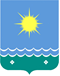  Россия Федерацията               Саха Өрөспүүбүлүкэтэ Мииринэй оройуона«Чернышевскай бөhүөлэгэ»МУНИЦИПАЛЬНАЙ ТЭРИЛЛИИДЬАhАЛТАТАНаименование программыРазвитие физической культуры и спорта в муниципальном образовании «Поселок Чернышевский» на 2018- 2023 годыРазвитие физической культуры и спорта в муниципальном образовании «Поселок Чернышевский» на 2018- 2023 годыОбъемы и источники финансирования2022год                            - 29 158,27 тыс.руб.2022год                            - 29 158,27 тыс.руб.Объемы и источники финансированияместный бюджет29 158,27 тыс.руб.№ п/пИсточникифинансированияОбъем финансирования(тыс. руб.)Объем финансирования(тыс. руб.)№ п/пИсточникифинансирования2022 годвсего  1Местный бюджет29 158,27192 742,93№Наименование муниципальной  программыИсточники финансированияОценка расходов (тыс. руб)Оценка расходов (тыс. руб)№Наименование муниципальной  программыИсточники финансированиявсего2022 год123461. том числе: годы"й№модернизованных)адания  ктоавнности Муниципальная   программа «Развитие физической культуры и спорта на территории МО «Поселок Чернышевский» на 2018-2024 годы»Всего192 742,9329 158,271. том числе: годы"й№модернизованных)адания  ктоавнности Муниципальная   программа «Развитие физической культуры и спорта на территории МО «Поселок Чернышевский» на 2018-2024 годы»Региональный  бюджет--1. том числе: годы"й№модернизованных)адания  ктоавнности Муниципальная   программа «Развитие физической культуры и спорта на территории МО «Поселок Чернышевский» на 2018-2024 годы»Местный бюджет 192 742,9329 158,271. том числе: годы"й№модернизованных)адания  ктоавнности Муниципальная   программа «Развитие физической культуры и спорта на территории МО «Поселок Чернышевский» на 2018-2024 годы»Внебюджетные фонды--1.1.Расходы на обеспечение деятельности (оказание услуг) муниципальных учреждений в том числе:Всего192 742,9329 158,271.1.Расходы на обеспечение деятельности (оказание услуг) муниципальных учреждений в том числе:Региональный  бюджет--1.1.Расходы на обеспечение деятельности (оказание услуг) муниципальных учреждений в том числе:Местный бюджет 192 742,9329 158,271.1.Расходы на обеспечение деятельности (оказание услуг) муниципальных учреждений в том числе:Внебюджетные фондыПредоставление общедоступного бесплатного посещения спортивных объектов для отдельных категорий населения (в рамках исполнения муниципального задания)Местный бюджет192 742,9329 158,27Организация и проведение спортивно-массовых мероприятий, в т.ч.:Местный бюджет 1 709, 42341, 88Организация СММ внутри поселенияМестный бюджет136, 400,00Участие в СММ за пределами поселкаМестный бюджет1 573, 02341,88Организация и проведение физкультурных и спортивных мероприятий в рамках Всероссийского физкультурно-спортивного комплекса (ГТО)Местный бюджет700, 00100,001.2.Совершенствование материально-технической базы для занятий физической культурой и спортом, в том числе Всего1.2.Совершенствование материально-технической базы для занятий физической культурой и спортом, в том числе Местный бюджет 1.2.Совершенствование материально-технической базы для занятий физической культурой и спортом, в том числе Внебюджетные фондыПриобретение спортивного инвентаря и оборудования, спортивной формы  ВсегоПриобретение спортивного инвентаря и оборудования, спортивной формы  Местный бюджет Приобретение спортивного инвентаря и оборудования, спортивной формы  Внебюджетные фондыПроведение текущих косметических ремонтов помещений спортивных объектовВсегоПроведение текущих косметических ремонтов помещений спортивных объектовМестный бюджет Проведение текущих косметических ремонтов помещений спортивных объектовВнебюджетные фондыРеконструкция и строительство спортивных объектовВсегоРеконструкция и строительство спортивных объектовМестный бюджет Реконструкция и строительство спортивных объектовВнебюджетные фонды